«Путешествие в царство Снежной Королевы»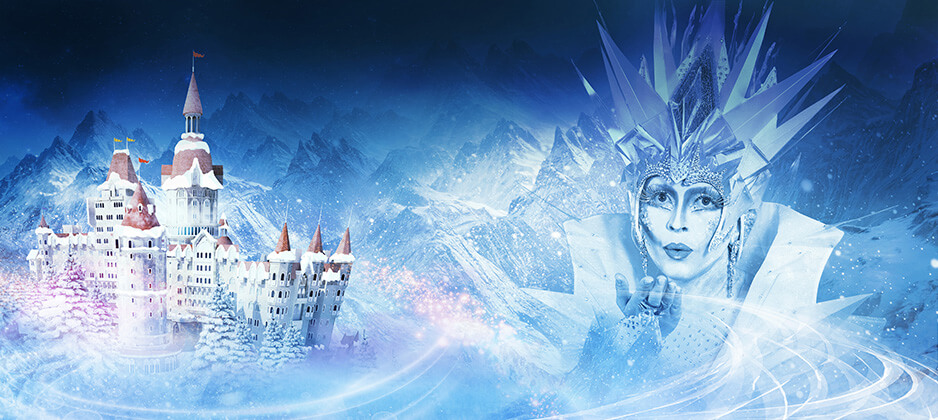 	Приветствуем вас, уважаемые обучающейся студии « GENIUS»! Предлагаем вам сегодня очутиться в царстве Снежной Королевы! Внимательно читайте задания перед выполнением, в каждом из них может быть один или несколько правильных ответов. Подумайте и отметьте верные ответы, а затем заполните бланк ответов. Необходимо поставить + или * в клетку, которая соответствует выбранному варианту ответа. Желаем вам успехов!Найди пример с ответом 5А)  9-3Б)  8-4В)  7-2Г)  6-1В царстве Снежной Королевы 9 волшебных бельчат разного цвета: 4 – белые, 2 – розовые, а остальные – сиреневого цвета. Сколько всего сиреневых бельчат у Снежной Королевы?А)  3Б)  4В)  1Г)  2Уменьшаемое 6, разность 2. Найди вычитаемоеА)  4Б)  5В)  2Г)  3Найди пары чисел, при сложении которых получается 10А)  7 и 3Б)   3 и 6В)  6 и 4Г)  1 и 8У Снежной Королевы на Северном полюсе 3 замка, а на южном - на 5 больше. Сколько замков у Снежной Королевы находится на Южном полюсе?А)  5Б)  8В)  7Г)  9На Новый год в царство Снежной Королевы ребята приехали на экскурсию. Три дня они катались с высоких горок на волшебных санях. Два дня они лепили снежные фигуры. Четыре дня ребята путешествовали по всем замкам Южного полюса. Сколько всего дней провели дети в гостях у Снежной Королевы?А)  7Б)  5В)  9Г)  69 – это 3 и…А)  6Б)  7В)  8Г)  5В царстве Снежной Королевы зима идёт длительное время. Один месяц – весна. Один месяц – лето. Один месяц – осень. Сколько месяцев в году длится зима в царстве Снежной Королевы?А)  10Б)  7В)  9Г)  8Результат сложение двух чисел равен 9, а результат вычитания равен 5А)  6 и 3Б)  7 и 2В)  8 и 1Г)  5 и 4В одном из замков Снежной Королевы на Северном полюсе построены десять ледяных скульптур: 3 из них – это скульптуры животных, 2 – космические фигуры, а остальные – фигуры сказочных персонажей. Сколько всего ледяных скульптур сказочных персонажей в замке Снежной Королевы?А)  9Б)  4В)  5Г)  3Сумма двух слагаемых равна 8. Первое слагаемое 5. Найди второе слагаемое.А)  2Б)  4В)  3Г)  1Выбери записи, в которых знак равенства поставлен верно:А)  6+3 > 8Б)  2+5 < 9В)  9-3 < 5Г)  6-2 > 8В одном из замков Снежной Королевы было 9 северных оленей. Несколько оленей перевели в другой замок. После этого в первом осталось всего 3 оленя. Сколько оленей перевели в другой замок?А)  5Б)  6В)  4Г)  7Какое число нужно вставить в «окошко», чтобы неравенство стало верным? 5+      > 9А)  5Б)  4В)  6Г)  3Снежная Королева очень любит путешествовать по разным странам. 3 раза она была в Канаде, а в Финляндии на 2 раза больше. Узнай сколько раз Снежная Королева была в России, если известно, что там она была больше на 10 раз, чем в Финляндии.А)  10Б)  12В)  15Г)  16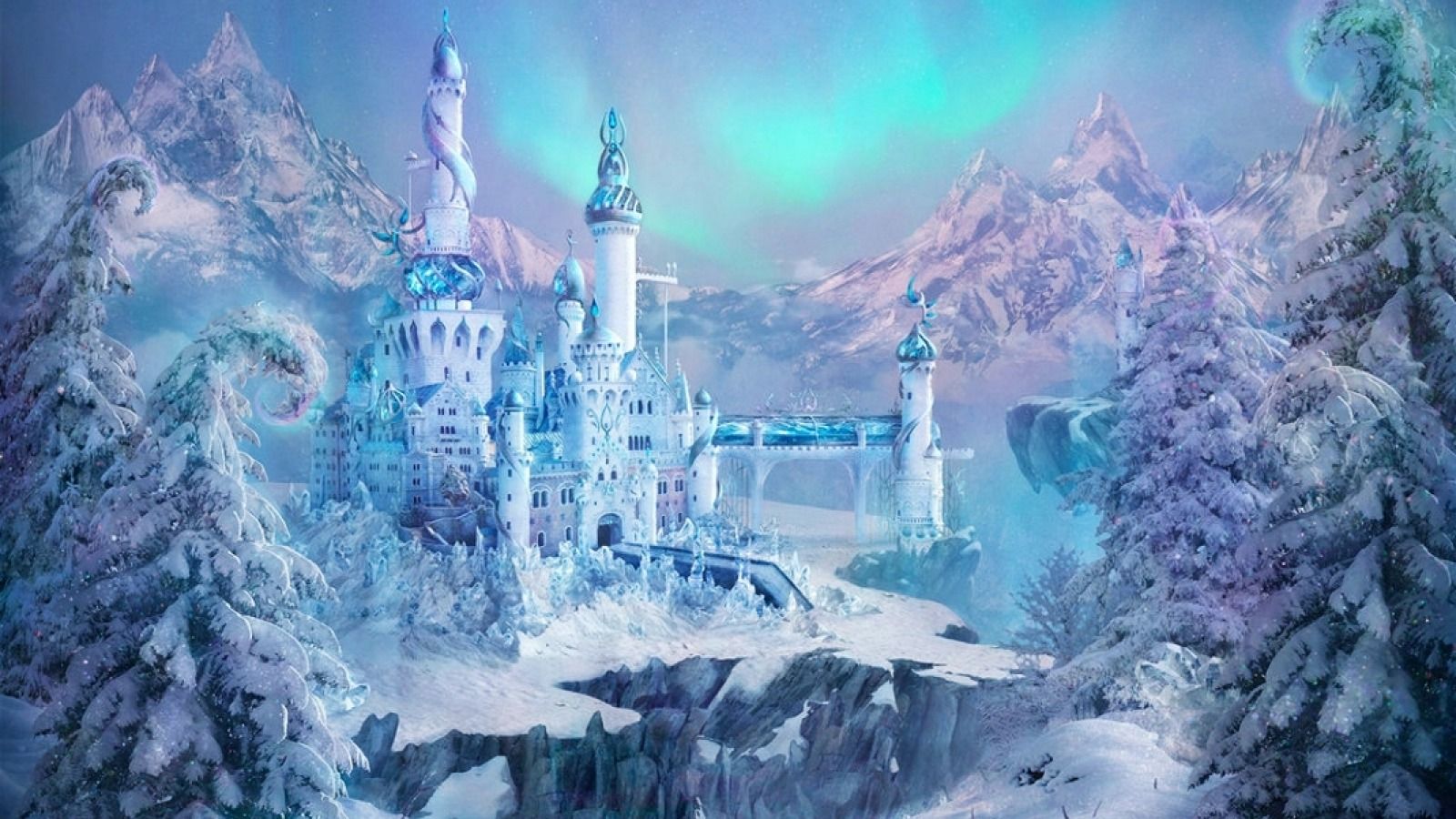 Материал подготовила Палкина Наталья Сергеевна, педагог дополнительного образования МАУДО РЦДО г.Няндома, 2021 год                                              БЛАНК ОТВЕТОВНомер вопросаВариант ответаВариант ответаВариант ответаВариант ответаНомер вопросаАБВГ123456789101112131415